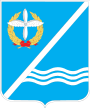 Совет Качинского муниципального округа города СевастополяРЕШЕНИЕ  № 1 / 4Об избрании заместителя  председателя  Совета Качинского  муниципального  округа  города  Севастополя  второго созыва.     Заслушав и обсудив информацию председателя счётной комиссии Натяжко О.М.  Об избрании заместителя  председателя  Совета Качинского муниципального  округа  города  Севастополя  второго созыва  на основании  Федерального Закона от 06.10.2003 № 131-ФЗ "Об общих принципах организации местного самоуправления в Российской Федерации", руководствуясь Уставом внутригородского муниципального образования, утвержденным решением Совета Качинского муниципального округа от 19.03.2015 № 13,   Регламентом  Совета Качинского муниципального округа, утвержденного решением Совета Качинского муниципального округа от 02.07.2015  № 23,  Совет Качинского муниципального округаРЕШИЛ:1.Избрать  заместителем Председателя Совета Качинского муниципального округа  второго созыва – Рутенко Галину Викторовну.2. Настоящее решение направить в Территориальную избирательную комиссию Нахимовского района города Севастополя.II созывI сессия2014 - 2016 гг.5 октября 2016 годапгт. КачаПредседательствующий  на первом  заседании  СоветаКачинского муниципального округавторого созываН.М. Герасим